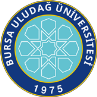 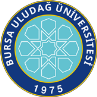 SAĞLIK BİLİMLERİ ENSTİTÜSÜ / 2022-2023 EĞİTİM-ÖĞRETİM YILI / BAHAR DÖNEMİProgramı	:	Yüksek Lisans	Tezsiz Yüksek Lisans	Doktora Anabilim Dalı  / Bilim Dalı	: Veteriner Fizyoloji Anabilim Dalı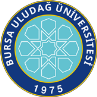 SAĞLIK BİLİMLERİ ENSTİTÜSÜ / 2022-2023 EĞİTİM-ÖĞRETİM YILI / BAHAR DÖNEMİProgramı	:	Yüksek Lisans	Tezsiz Yüksek Lisans	Doktora Anabilim Dalı  / Bilim Dalı	: Veteriner Fizyoloji Anabilim Dalıİlk Yayın Tarihi: 29.04.2021	Revizyon No/Tarih:0	Sayfa 1 / 1Web sitemizde yayınlanan son versiyonu kontrollü dokümandır.İlk Yayın Tarihi: 29.04.2021	Revizyon No/Tarih:0	Sayfa 1 / 1Web sitemizde yayınlanan son versiyonu kontrollü dokümandır.Dersin KoduDersin AdıDersinDersinDersinDersinDersinÖğretim Üyesi Adı SoyadıSınav TarihiSınav SaatiSınavın YeriDersin KoduDersin AdıTürüTULAKTSÖğretim Üyesi Adı SoyadıSınav TarihiSınav SaatiSınavın YeriSEB5002Vet-BiyoistatistikZ2205Dr.Öğr.Üyesi Ender UZABACI  21.06.202310:00İlgili Ana Bilim DalıVFZ5002TEMEL SİNİR SİSTEMİ FİZYOLOJİSİZ101Prof. Dr. Murat Yalçın22.06.202311:00  Veteriner Fizyoloji ABDVFZ5004HORMONLARIN YAŞAMDA ÖNEMİZ101Dr. Öğr. Üyesi Füsun Ak Sonat22.06.202312:00  Veteriner Fizyoloji ABDVFZ5006GENEL SİNDİRİM SİSTEMİ Z101Prof. Dr. Cenk Aydın 22.06.202313:00  Veteriner Fizyoloji ABDVFZ5008BOŞALTIM FİZYOLOJİSİZ101Prof. Dr. Nurten Yakar22.06.202314:00  Veteriner Fizyoloji ABDVFZ5010 ÜREME FİZYOLOJİSİNE GİRİŞZ101Prof. Dr. Cenk Aydın22.06.202315:00  Veteriner Fizyoloji ABDVFZ5192TEZ DANIŞMANLIĞI IIZ011Danışman Öğretim Üyesi22.06.202316:00  Veteriner Fizyoloji ABDVFZ5182YÜKSEK LİSANS UZMANLIK ALAN DERSİ IIS405Danışman Öğretim Üyesi23.06.202309:00  Veteriner Fizyoloji ABDVFZ5012DUYU ORGANLARI FİZYOLOJİSİNE GİRİŞS101Prof. Dr. Cenk Aydın23.06.202310:00  Veteriner Fizyoloji ABDVFZ5014 SİNİR SİSTEMİNDE NÖRO-TRANSMİTTER ve SİNAPS KAVRAMIS122Prof. Dr. Murat Yalçın23.06.202311:00  Veteriner Fizyoloji ABDVFZ5016 LENFATİK SİSTEMS101Prof. Dr. Nurten Yakar23.06.202312:00  Veteriner Fizyoloji ABDVFZ5018 ÖZEL DOLAŞIM BÖLGELERİS101Dr. Öğr. Üyesi Füsun Ak Sonat23.06.202313:00  Veteriner Fizyoloji ABDVFZ5020 KAS FİZYOLOJİSİNE GİRİŞS101Prof. Dr. Cenk Aydın23.06.202314:00  Veteriner Fizyoloji ABDVFZ5022 HAYVAN TÜRLERİNE GÖRE DAVRANIŞ MODELLERİS101Prof. Dr. Cenk Aydın23.06.202315:00  Veteriner Fizyoloji ABDVFZ5024BESLENME FİZYOLOJİSİ, VİTAMİN ve MİNERALLERS101Dr. Öğr. Üyesi Füsun Ak Sonat23.06.202316:00  Veteriner Fizyoloji ABDVFZ5172SEMİNER Z025Prof. Dr. Murat Yalçın, Dr. Öğr. Üyesi Füsun Ak Sonat, Prof. Dr. Nurten Yakar, Prof. Dr. Cenk Aydın21.06.202311:00  Veteriner Fizyoloji ABDVFZ5030DENEY HAYVANLARINDA EKSTERNAL TELEMETRİ SİSTEMİ VE UYGULANMASIS122Prof. Dr. Cenk Aydın21.06.202309:00  Veteriner Fizyoloji ABDVFZ5032ANTİOKSİDANLAR VE YAŞLANMA
SÜRECİS202Prof. Dr. Nurten Yakar20.06.202310:00  Veteriner Fizyoloji ABDVFZ5034STRES FİZYOLOJİSİ S202Prof. Dr. Nurten Yakar20.06.202312:00  Veteriner Fizyoloji ABDDersin KoduDersin AdıDersinDersinDersinDersinDersinÖğretim Üyesi Adı SoyadıSınav TarihiSınav SaatiSınavın YeriDersin KoduDersin AdıTürüTULAKTSÖğretim Üyesi Adı SoyadıSınav TarihiSınav SaatiSınavın YeriVFZ6008Bilimsel Araştırma Teknikleri ile Araştırma Yayın EtiğiZ203Prof. Dr. Murat Yalçın, Prof. Dr. Nurten Galip, Prof. Dr. Cenk Aydın, Dr. Öğr. Üyesi Füsun Ak Sonat  20.06.2023 15:30İlgili Ana Bilim DalıSAB5002Vet-BiyoistatistikZ2205Dr.Öğr.Üyesi Ender UZABACI  22.06.2023 10:00İlgili Ana Bilim DalıSEB6002İleri İstatistiksel YöntemlerS2205Dr.Öğr.Üyesi Ender UZABACI  22.06.2023 14:00İlgili Ana Bilim DalıSAB6008 Fikirden PatenteS203 Prof.Dr. Gülşah Çeçener19.06.202313:00  Tıbbi Biyoloji Ana Bilim DalıSAB6006Bilimsel Makale Yazma ve Yayınlama SüreciS203Prıf. Dr. Neriman Akansel21.06.2023  10:00  Hemşirelik Anabilim DalıSAB6004Sağlık Hukukunun Genel İlkeleriS103Dr.Öğr.Üyesi Ayşenur Şahiner Caner20.06.2023    14:40  Enstitü A SalonuVFZ6002SOLUNUM FİZYOLOJİSİZ202Prof. Dr. Nurten Yakar19.06.202309:00  Veteriner Fizyoloji ABDVFZ6004SİNDİRİM FİZYOLOJİSİZ202Prof. Dr. Cenk Aydın19.06.202310:00  Veteriner Fizyoloji ABDVFZ6006SİNİR SİSTEMİZ101Prof. Dr. Murat Yalçın19.06.202311:00  Veteriner Fizyoloji ABDFVZ6032FİZYOLOJİK ÇALIŞMALARDA KULLANILAN ALETLER ve ÇALIŞMA PRENSİPLERİZ122Dr. Öğr. Üyesi Füsun Ak Sonat19.06.202312:00  Veteriner Fizyoloji ABDVFZ6192TEZ DANIŞMANLIĞI IIZ011Danışman Öğretim Üyesi19.06.202314:00  Veteriner Fizyoloji ABDVFZ6182DOKTORA UZMANLIK ALAN DERSİ IIS405Danışman Öğretim Üyesi19.06.202315:00  Veteriner Fizyoloji ABDVFZ6010RUMİNANTLARDA SİNDİRİM FİZYOLOJİSİS101Prof. Dr. Nurten Yakar19.06.202316:00  Veteriner Fizyoloji ABDVFZ6012KANATLILARDA SİNDİRİM FİZYOLOJİSİS101Prof. Dr. Nurten Yakar20.06.202309:00  Veteriner Fizyoloji ABDVFZ6014SICAKLIK ve ÇEVREYE UYUM FİZYOLOJİSİS101Dr. Öğr. Üyesi Füsun Ak Sonat20.06.202310:00  Veteriner Fizyoloji ABDVFZ6016DUYU ORGANLARI FİZYOLOJİSİS101Prof. Dr. Nurten Yakar20.06.202311:00  Veteriner Fizyoloji ABDVFZ6018RUMEN SIVISI, LABORATUVAR MUAYENESİ ve DEĞERLENDİRİLMESİS122Prof. Dr. Cenk Aydın20.06.202312:00  Veteriner Fizyoloji ABDVFZ6020KLİNİK KİMYA ANALİZÖRÜ ve FLEYMFOTOMETRE İLE ÖLÇÜMLERS122Prof. Dr. Nurten Yakar20.06.202313:00  Veteriner Fizyoloji ABDVFZ6022LABORATUVAR HAYVANLARIYLA İLGİLİ TEMEL BİLGİLER ve GİRİŞİMSEL YÖNTEMLERS122Dr. Öğr. Üyesi Füsun Ak Sonat20.06.202314:00  Veteriner Fizyoloji ABDVFZ6024HAYVANLARDA EGZERSİZ ve SAĞLIKLI YAŞAMS101Dr. Öğr. Üyesi Füsun Ak Sonat21.06.202313:00  Veteriner Fizyoloji ABDVFZ6030EKSTERNAL TELEMETRİ SİSTEMİ KAYIT ve ANALİZ YÖNTEMLERİS122Prof. Dr. Cenk Aydın21.06.202314:00  Veteriner Fizyoloji ABDVFZ6034REAKTİF OKSİJEN TÜRLERİ ve ANTİOKSİDANLARS202Prof. Dr. Nurten Yakar21.06.202315:00  Veteriner Fizyoloji ABDVFZ6036STRES ve FİZYOLOJİK YANITS202Prof. Dr. Nurten Yakar21.06.202316:00  Veteriner Fizyoloji ABDVFZ6188DOKTORA UZMANLIK ALAN DERSİ VIIIZ405Dr. Öğr. Üyesi Füsun Ak Sonat22.06.202309:00  Veteriner Fizyoloji ABDVFZ6198TEZ DANIŞMANLIĞI VIIIZ0125Dr. Öğr. Üyesi Füsun Ak Sonat22.06.202310:00  Veteriner Fizyoloji ABDVFZ6188DOKTORA UZMANLIK ALAN DERSİ VIIIZ405Dr. Öğr. Üyesi Füsun Ak Sonat22.06.202311:00Veteriner Fizyoloji ABDVFZ6198TEZ DANIŞMANLIĞI VIIIZ0125Dr. Öğr. Üyesi Füsun Ak Sonat22.06.202313:00Veteriner Fizyoloji ABDVFZ6172SEMİNER Z005Prof. Dr. Murat YalçınProf. Dr. Cenk Aydın22.06.202313:00  Veteriner Fizyoloji ABD